П О С Т А Н О В Л Е Н И Еот 27.05.2014 года 	                                                                                  №23О результатах работы судебных приставовпо принудительному исполнению производствурешений судов по взысканию сумм алиментных обязательств родителей (законных представителей)на содержание детей	Рассмотрев информацию  отдела судебных приставов по Березовскому району, комимсия установила, что на 01.01.2013г.  на исполнении находилось 510 исполнительных производств по взысканию алиментов.	За период с 01.01.2013г. по 31.12.2013г. в отделе судебных приставов по Березовскому району было возбуждено 125 исполнительных производств по взысканию алиментов, из которых за данный период окончено 147 исполнительных производства.	На 01.01.2014г. остаток исполнительных производств на исполнении по взысканию алиментов составил 299 шт.	В период 01.01.2014-26.05.2014г. возбуждено 61 исполнительное производство и данного периода 108 окончено.	По состоянию на 26.05.2014г. количество исполнительных производств по взысканию алиментных платежей составляет 348 шт., из них:- ИП по с. Саранпауль — 41 шт.;- ИП по п. Игрим — 121 шт.;- ИП по п. Березово — 85 шт.;- ИП по Приполярный — 9 шт.;- ИП по п. Светлый — 11 шт.;- ИП по п. Хулимсунт — 5 шт.76 ИП составляют оставшиеся мелкие поселки (деревни) Березовского района.А также за 5  месяцев  2014г.  проведены следующие мероприятия по взысканиюалиментов:	На основании выше изложенного, комиссия постановляет:Информацию отдела судебных приставов по Березовскому району УФССП России по Ханты-Мансийскому автономному округу – Югре принять к сведению.Рекомендовать Управлению опеки и попечительства администрации Березовского района (Гиззатулина Н.Ю.)  в случае выявления в своей деятельности об известных фактах места работы, места жительства  должника,  либо об имеющемся имуществе  информировать отдел судебных приставов по Березовскому району.Территориальной комиссии по делам несовершеннолетних и защите их прав администрации Березовского района провести  рабочую встречу совместно с ОМВД России по Березовскому району, отделом  судебных приставов по Березовскому району по вопросу выработки механизма взаимодействия по привлечению должников по алиментным обязательствам к административной ответственности по ч.1 ст.5.35 КоАП РФ.Председатель комиссии				                          С.В. Толмачева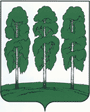 Администрация Березовского районаТЕРРИТОРИАЛЬНАЯ КОМИССИЯ ПО ДЕЛАМ НЕСОВЕРШЕННОЛЕТНИХ И ЗАЩИТЕ ИХ ПРАВ628140,ул. Астраханцева, 54, пгт. Березово, Ханты-Мансийский автономный округ - Югра, Тюменская область Тел.(34674) 2-12-68 Факс.(34674) 2-18-71 Эл.адрес: berkdn@mail.ruп/нмероприятияКоличество1.ИП по которым ведутся мероприятия, направленные на привлечение                                79 должников к уголовной ответственности по ст. 157 УК РФИП по которым ведутся мероприятия, направленные на привлечение                                79 должников к уголовной ответственности по ст. 157 УК РФ2.ИП по которым должники привлечены к уголовной ответственности по ст. 157 УК РФ223.Количество должников привлеченных к административной ответственности пост. 17.14 КоАП РФ124.Количество должников по которым осуществлен привод в рамках исполнительного производства по взысканию алиментных платежей.725.Количество произведенных арестов в рамках принудительного исполнения решения суда66.Количество выходов по месту жительства должника в рамках рейда807.Количество ИП по которым направлен материал по привлечению должников к ответственности по ст.5.35 КоАП РФ12